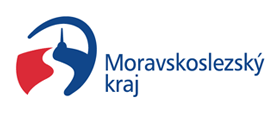 Metodika pro aktualizaci Krajské sítě sociálních služeb v Moravskoslezském krajiPříloha č. 8 Střednědobého plánu rozvoje sociálních služeb Moravskoslezského kraje na léta 2015- 2020Základní principy aktualizace krajské sítě sociálních služeb jsou obsaženy ve Střednědobém plánu rozvoje sociálních služeb v Moravskoslezském kraji na období 2015 - 2020. Tato metodika má za cíl vytvořit ucelenou strukturu aktualizace sítě, sloužící pro snadnou orientaci poskytovatelům sociálních služeb. Rada kraje následně vydá prováděcí dokument, který upraví a rozpracuje zejména body uváděné v této metodice z hlediska procesního postupu formálních náležitostí a časových lhůt pro zabezpečení aktuální a flexibilní krajské sítě sociálních služeb.Základní strukturu metodiky tvoří dvě hlavní oblasti dané statusem zařazení služeb do krajské sítě sociálních služeb. Část A se zabývá krajskou základní sítí (vstup, aktualizace parametrů, výstup), část B krajskou optimální sítí (vstup, aktualizace parametrů, výstup).ČÁST A – KRAJSKÁ ZÁKLADNÍ SÍŤ SOCIÁLNÍCH SLUŽEBA1 VSTUP NOVÉ SOCIÁLNÍ SLUŽBY DO KRAJSKÉ ZÁKLADNÍ SÍTĚ SOCIÁLNÍCH SLUŽEB MSKKritéria pro vstupVyplnění žádosti o vstup do Krajské základní sítě sociálních služeb    Podání žádosti Posouzení žádosti a zahájení jednání o vstupu do Krajské základní sítě sociálních služebPověření závazkem veřejné službyZveřejnění Krajské základní sítě sociálních služebA2 ZMĚNA PARAMETRŮ POSKYTOVÁNÍ SOCIÁLNÍCH SLUŽEB ZAŘAZENÝCH DO KRAJSKÉ ZÁKLADNÍ SÍTĚ SOCIÁLNÍCH SLUŽEB Změna územní působnosti Změna místa poskytováníNárůst kapacity služby v síti Snížení kapacity služby Změna identifikačních údajů uvedené poskytovatelem v žádosti Změna názvu poskytovatele sociální služby zařazené do sítě Změna statutárního zástupce poskytovatele sociální služby zařazené do Krajské základní sítěZměna ostatních údajů poskytovatele A3 VÝSTUP SOCIÁLNÍ SLUŽBY Z KRAJSKÉ ZÁKLADNÍ SÍTĚ SOCIÁLNÍCH SLUŽEB MSKKritéria pro výstupČÁST B – KRAJSKÁ OPTIMÁLNÍ SÍŤ SOCIÁLNÍCH SLUŽEBB1 VSTUP NOVÉ SOCIÁLNÍ SLUŽBY DO KRAJSKÉ OPTIMÁLNÍ SÍTĚ SOCIÁLNÍCH SLUŽEB MSK Kritéria pro vstupVyplnění žádosti o vstup do Krajské optimální sítě    Podání žádosti Posouzení žádosti a zahájení jednání o vstupu do Krajské optimální sítěPověření závazkem veřejné službyZveřejnění Krajské optimální sítě sociálních služebB2 ZMĚNA PARAMETRŮ POSKYTOVÁNÍ SOCIÁLNÍCH SLUŽEB ZAŘAZENÝCH DO KRAJSKÉ OPTIMÁLNÍ SÍTĚ SOCIÁLNÍCH SLUŽEB Změna územní působnosti (správní obvod obce s pověřeným obecním úřadem) Změna místa poskytování Nárůst kapacity služby v síti Snížení kapacity služby Změna identifikačních údajů uvedené poskytovatelem v žádosti Změna názvu poskytovatele sociální služby zařazené do Krajské optimální sítě Změna statutárního zástupce poskytovatele sociální služby zařazené do Krajské optimální sítěZměna ostatních údajů poskytovatele B3 VÝSTUP SOCIÁLNÍ SLUŽBY Z KRAJSKÉ OPTIMÁLNÍ SÍTĚ SOCIÁLNÍCH SLUŽEB MSKKritéria pro výstup